Republic of LatviaCabinetRegulation No. 737Adopted 22 November 2016The Procedures for Performing Flights of an Unmanned Aircraft or Movements of Other Such Type of Machine, which are not Classified as AircraftIssued pursuant toSection 47 of the Law On AviationI. General Provisions1. This Regulation prescribes the procedures for performing flights of an unmanned aircraft or movements of other such type of machine, which are not classified as aircraft (hereinafter – the unmanned aircraft).2. Within the meaning of this Regulation, an unmanned aircraft is an aircraft, which is developed so that a person, who manipulates the flight controls during the flight (hereinafter – the pilot), is not on-board the aircraft, and which is remotely-piloted from a remote control point of an unmanned aircraft, and which is used for recreation, sports and special aerial works to be performed by an unmanned aircraft.3. Paragraphs 8, 10, 11, 12, 13, 14, 15, 16, 24, 28, 51 and 56 of this Regulation shall not apply to unmanned aircraft which are used for the performance of State functions laid down in the laws and regulations. The use of such unmanned aircraft shall be co-ordinated by the relevant State institution or other authority to which State functions and tasks are delegated by the laws and regulations. Prior to commencement of unmanned aircraft flights the relevant State institution or other authority shall submit information regarding the foreseeable deviation from this Regulation to the State agency "Civilās aviācijas aģentūra" (hereinafter – the Civil Aviation Agency). The State institutions and other authorities referred to in this Paragraph shall co-ordinate the use of the airspace of the Republic of Latvia with the State joint-stock company "Latvijas gaisa satiksme" (hereinafter – Latvijas gaisa satiksme).4. Unmanned aircraft flights shall be performed so as not to endanger human life, health, privacy or property, flight safety and security, not to cause harm to the environment, and also not to endanger the State defence and security interests.5. In the airspace of the Republic of Latvia radio frequencies shall be used in conformity with the laws and regulations regarding distribution of the bands of radio frequency spectrum according to types of radio communications and division for systems of radio communications, and also general conditions for the use of the bands of radio frequency spectrum in accordance with the National Radio Frequency Plan.6. Aeronautical data and aeronautical information intended for users of the airspace (for example, regarding aerodromes and airspace structure of the Republic of Latvia) shall be available in the Integrated Aeronautical Information Package published on the website of Latvijas gaisa satiksme http://ais.lgs.lv.II. Basic Requirements for Performance of Flights with Unmanned Aircraft7. An unmanned aircraft shall be designed and equipped so as to ensure safe landing or self-destruction thereof if a pilot has lost control over it.8. An unmanned aircraft shall be labelled with the given name and surname (for legal persons – company name) of the owner or possessor thereof, address of the declared place of residence (for legal persons – legal address) and phone number.9. If total take-off mass of the unmanned aircraft exceeds 1.5 kg, the owner thereof shall insure his or her civil liability against losses which the unmanned aircraft could cause to the health, life or property of the third persons, and also to the environment, except the cases laid down in Regulation (EC) No 785/2004 of the European Parliament and of the Council of 21 April 2004 on insurance requirements for air carriers and aircraft operators.[Paragraph shall come into force on 1 January 2018. See Paragraph 58]10. An unmanned aircraft flights shall be performed during a time period between sunrise and sunset.11. An unmanned aircraft flights shall be performed in a visual line-of-sight not longer than 500 m in the horizontal plane from the remote piloting point of the unmanned aircraft. If total take-off mass of the unmanned aircraft exceeds 1.5 kg, the remote piloting point thereof shall be restricted in a safe distance and unauthorised persons may not be present therein.12. When performing the flights, the unmanned aircraft shall be in a safe distance from the persons and property on the surface not involved in the flight, also from other users of the airspace. If the unmanned aircraft disturbs other users of the airspace, the pilot of the unmanned aircraft shall immediately keep out of the way of other user.13. In order for distance to be safe, a pilot shall, when performing the flight with the unmanned aircraft:13.1. the total take-off mass of which does not exceed 250 g, before the flight evaluate and select safe flight zone that includes safe distance from the persons and property on the surface not involved in the flight;13.2. the total take-off mass of which exceeds 250 g, select a distance not closer than 50 m in the distance from the persons and property on the surface not involved in the flight.14. Unmanned aircraft flights shall be performed in a safe distance, however not closer than 50 m from the place of occurrence of a public event, meeting, procession or picket (hereinafter – the event). In order to perform unmanned aircraft flight over the place of occurrence of the event or within immediate proximity thereof, the total take-off mass of the unmanned aircraft may not exceed 1.5 kg and a written co-ordination from a person responsible for organising the event is required. The person responsible for organising the event shall co-ordinate the unmanned aircraft flight with a local government in the administrative territory of which the occurrence of the event is intended, also shall ensure informing the public regarding the unmanned aircraft flight. If the unmanned aircraft flight takes place over the place of the occurrence of the event or in immediate proximity thereof, the unmanned aircraft shall be equipped with parachute system that triggers in case of accident, also it shall be ensured that it could emit a light signal, but in the case of accident – also acoustic warning signal.15. The unmanned aircraft flights over the infrastructure objects referred to in the Protection Zone Law and their protection zones, except for the cases referred to in Paragraph 16 of this Regulation, shall be co-ordinated with the owner or possessor of the infrastructure object.16. Unmanned aircraft flights without co-ordination of the owner or possessor of the infrastructure object are allowed over the following infrastructure objects referred to in the Protection Zone Law:16.1. objects of environment and natural resource protection zones referred to in Chapter II of the Protection Zone Law and their protection zones;16.2. the protection zones referred to in Section 15 of the Protection Zone Law around State meteorological and hydrological observation stations and posts and around other official State fixed monitoring points and posts;16.3. the protection zones of heating networks referred to in Section 17 of the Protection Zone Law;16.4. the protection zones around land amelioration structures and equipment referred to in Section 18 of the Protection Zone Law;16.5. the protection zones along water pipes and sewage networks referred to in Section 19 of the Protection Zone Law;16.6. the protection zones around geodetic field controls referred to in Section 20 of the Protection Zone Law;16.7. the sanitary protection zones, except cemeteries, referred to in Chapter IV of the Protection Zone Law.17. Unmanned aircraft flights shall be performed not closer than 500 m from the prisons and newly-erected buildings thereof (Annex 1), except the case when a flight is co-ordinated with the Prison Administration.18. Unmanned aircraft flights over industrial accident risk objects shall be co-ordinated with the owner or possessor of the relevant object.19. Unmanned aircraft flights shall be performed not closer than 500 m from military infrastructure objects (Annex 2) used for the needs of the National Armed Forces, except for the case when the flight is co-ordinated with the National Armed Forces. Unmanned aircraft flights shall be performed not closer than 500 m from warships in the port's basin and in the sea, and shall not be performed in the prohibited areas of the airspace, temporary reserved areas and temporary segregated areas established for the needs of the National Armed Forces during active operation thereof.20. It is prohibited to perform unmanned aircraft flights closer than 50 m from the infrastructure objects that are related to ensuring public order and security, State border security and civil protection (Annex 3), also over the aforementioned objects, except for the case when the flight is co-ordinated with the owner or possessor of the relevant object.21. Unmanned aircraft flights over the objects of the Bank of Latvia (Annex 4) shall be co-ordinated with the Bank of Latvia.22. Height restrictions for an unmanned aircraft flight laid down in this Regulation shall not apply to operations that include the flight in the proximity of a fixed object (for example, communications tower or mast, beacon, production unit) upon the request of the owner or possessor, or if it is performed by the State institutions or other authorities referred to in Paragraph 3 of this Regulation. In such case the unmanned aircraft shall keep distance not exceeding 15 m on a horizontal plane from the object, and the flight height not exceeding the height of the abovementioned object during the flight.23. A pilot shall be responsible for the safe operation of the unmanned aircraft. Before a flight the pilot shall become familiar with the information referred to in Paragraph 6 of this Regulation, assess possible risks, including specifics of the environment, geographical location, building, infrastructure, also meteorological conditions.24. A pilot of an unmanned aircraft shall invite an observer (a natural person who is providing support to the pilot for ensuring a visual contact with the unmanned aircraft and performance of safe flight) if the flight is performed in the airspace referred to in Paragraphs 46 and 49 of this Regulation, also in the case referred to in Paragraphs 14 and 51 of this Regulation. In other cases, where it is necessary for the safety of a flight, a decision to involve an observer shall be taken by the pilot. The pilot of the unmanned aircraft and flight observer must be able to mutually communicate by using communication means if direct voice communication is not possible.25. The duties of a pilot of an unmanned aircraft and flight observer may be performed by a person who has reached the age of 18 years, except the case referred to in Paragraph 26 of this Regulation.26. A person who has not reached 18 years of age may perform the duties of a pilot of an unmanned aircraft without supervision by a person who has reached the age of 18 years if the total take-off mass of the unmanned aircraft does not exceed 0.5 kg and performance thereof does not allow to reach the height exceeding 50 m (164.04 feet) above the ground or water surface. In other cases a person who has not reached the age of 18 years may perform the duties of a pilot of an unmanned aircraft only under the supervision by a person who has reached the age of 18 years.27. It is prohibited to perform the duties of a pilot of an unmanned aircraft and flight observer, also to monitor the flights that are performed by a person, who has not reached the age of 18 years, by being under the influence of alcoholic substances if the blood alcohol concentration exceeds 0.2 per mille, also by being under the influence of narcotic, psychotropic or other intoxicating substances.28. A pilot of an unmanned aircraft shall be visually identifiable and, upon the request of supervising and law-enforcement institutions, also the National armed Forces and State security institutions, shall present a personal identification document, authorisation or co-ordination, also other documents if it is provided for in this Regulation. Supervising and law-enforcement institutions, also the National Armed Forces and State security institutions are entitled to request to interrupt the flight if the requirements of this Regulation are not complied with.III. Additional Requirements for Performance of Flights with Certain Types of Unmanned Aircraft29. In the airspace of the Republic of Latvia the flights may be performed with radio-controlled model aircraft (unmanned aircraft used for sports):29.1. which together with equipment (without fuel) weighs not more than 20 kg;29.2. the motor of which is safely fixed and which is not equipped with a metal propeller or propeller that has been repaired;29.3. the design parts of which (wings, tail) do not have any sharp front edges;29.4. the radio receiver of which is located in a vibration absorbing packaging (container);29.5. which is designed and constructed so as accidental separation of heavy parts or ballast from them is not possible during the flight.30. Flights of radio-controlled model aircraft shall take place in areas of an airspace selected by the pilot over the area that is at least 500 m long and 200 m wide. A pilot of a radio-controlled model aircraft shall ensure that people, animals, vehicles, also flammable and explosive items are not present in this area and within security zone of 50 m around it.31. Before the flight, a pilot of a radio-controlled model aircraft shall ascertain:31.1. that the intended radio wave frequency of the control panel transmitter is not used by another pilot;31.2. that the control equipment operates properly before and after starting of the motors.32. If people are located closer than 200 m from the pilot's control station of radio-controlled model aircraft, the pilot shall lead it towards the centre of the flight area during the first manoeuvre.33. If there is a communication interference or command control interference, the flight of the radio-controlled model aircraft shall be immediately interrupted and model aircraft shall be landed.34. If a radio-controlled model aircraft has not been tested in flights previously, its flights shall be performed not closer than 200 m from people.35. It is prohibited to control a radio-controlled model aircraft if:35.1. it performs a flight closer than 200 m from the infrastructure objects laid down in the Protection Zone Law and protection zones thereof, unless it is otherwise provided for in the Protection Zone Law or in this Regulation;35.2. continuous visual control by a pilot over radio-controlled model aircraft could be lost;35.3. it is flying over vehicle parking area and places where people are gathering.36. The rocket model flights, which conform to the following requirements, shall be performed in the airspace of the Republic of Latvia:36.1. light and fragile materials are used for manufacture thereof;36.2. significant metal parts are not in the construction thereof (massive metal parts are not used for manufacture of the bearing frame, front cowling, stabilisers or stabilising surfaces);36.3. engines contain not more than 200 g solid fuel mixture;36.4. full take-off mass does not exceed 1500 g;36.5. engine contains not more than 125 g solid fuel mixture;36.6. impulse is not larger than 100 Ns (newton seconds);36.7. propulsion duration is not larger than 0.050 seconds.37. The unmanned rocket flights, which conform to the following requirements, shall be performed in the airspace of the Republic of Latvia:37.1. they are manufactured from light and fragile materials without significant metal parts in the construction thereof;37.2. they are equipped with industrially manufactured engine that is protected against spontaneous self-ignition by mechanic influence or temperature (up to 80°C) and is sealed by the manufacturer with easily removable seals of non-metallic material in the nozzle and in the front of engine (except the case when a particular engine is designed for performance of its function with installed seals);37.3. they are equipped with aerodynamic braking device (parachute, braking tape, aerodynamic surface) that ensures safe landing of the unmanned rocket;37.4. they are equipped with electronically controllable launching mechanism that at the start time ensures location in a safe distance for their operator which is not less than 5 m from the start point of the unmanned rocket.38. Before commencement of the unmanned rocket flight its pilot shall ensure that people who are not involved in the launching of the unmanned rocket, animals, vehicles, personal property, flammable and explosive items are not present in the radius of 500 m in the launching zone.39. An unmanned rocket shall be launched from a launcher that is located on a stable and fireproof base and that prevents accidental change of track of the unmanned rocket.40. Unmanned rocket flights shall be performed in the airspace structure element which is specially established for performance of specific flights in accordance with the laws and regulations regarding the procedures for management of the airspace, the structure of the airspace and procedures for change thereof, by taking into account that clouds or other natural phenomena do not shadow more than a half (4/8 of octa) of the rocket launching zone, and horizontal visibility in any height is not less than 10 km.41. It is prohibited to perform unmanned rocket flights:41.1. closer than 10 km from the runway of the aerodrome;41.2. closer than 500 m from the infrastructure objects laid down in the Protection Zone Law and protection zones thereof, unless greater distance is laid down in the Protection Zone Law.42. The requirements referred to in Paragraphs 37, 38, 40 and 41 of this Regulation shall not apply to the model rockets.43. Flights with tethered gas balloons the diameter of which is more than 2 m or the capacity of casing of which is more than 3 m3 (hereinafter – the tethered gas balloon), or a kite that weighs more than 2.2 kg (hereinafter – the kite), may be performed:43.1. if visibility on the ground is not less than 5 km;43.2. not closer than 500 m from the cloud ceiling;43.3. not closer than 10 km from the runway of the aerodrome;43.4. between sunrise and sunset if the flags of different colours are fixed to its traces starting from the distance of 50 m above the ground in the distance of 15 m from each other and they are visible from at least 2 km distance;43.5. between sunset and sunrise if the gas balloon or kite and traces thereof are equipped with lighting spaced 15 m apart from each other that is visible from at least 10 km distance and flashes with the frequency of 40–100 cycles per minute.44. Flights with tethered unmanned gas balloon or kite shall be performed not farther than 75 m from the structure and not higher than the roof thereof. The requirements referred to in Sub-paragraphs 43.1, 43.2 and 43.3 of this Regulation shall not be applicable to unmanned gas balloons and kites.45. A tethered gas balloon shall be equipped with an automatic quick acting device for air evacuation which starts to operate if the tether is torn or loose. If the device does not work, a pilot shall immediately inform Latvijas gaisa satiksme by contacting in conformity with that laid down in the website of Latvijas gaisa satiksme www.lgs.lv, including indicating the time of loosening or tearing of the tether and foreseeable route of gas balloon flight.IV. Performance of Flights in the Airspace of the Republic of Latvia46. In a controlled airspace of the Republic of Latvia unmanned aircraft flights are allowed not closer than 5000 m (3.11 nautical miles) from each runway threshold of the aerodrome or control point of the heliport and not higher than 50 m (164.04 feet) above the ground or water surface. The total take-off mass of the unmanned aircraft shall not exceed 1.5 kg.47. Unmanned aircraft flights in the airspace referred to in Paragraphs 46 and 49 of this Regulation closer than 5000 m from the runway threshold of the aerodrome or control point of the heliport shall take place only in accordance with the procedures laid down by Latvijas gaisa satiksme as a provider of air navigation service that are available in the website of Latvijas gaisa satiksme referred to in Paragraph 6 of this Regulation.[Paragraph in the part regarding the procedures of Latvijas gaisa satiksme shall come into force on 1 March 2017. See Paragraph 59]48. Unmanned aircraft flights up to the distance of 3000 m (1.6 nautical miles) in a horizontal plane and up to the distance of 120 m (393.7 feet) in a vertical plane above the ground and water surface from the runway threshold of the aerodrome or control point of the heliport located in the uncontrolled airspace of the Republic of Latvia, if the total take-off mass of the unmanned aircraft does not exceed 25 kg, shall be allowed if:48.1. a permission of the owner or possessor of the relevant aerodrome has been received;48.2. in conformity with the law or regulation regarding procedures for drawing up and distributing aeronautical information the owner or possessor of the aerodrome has drawn up information and submitted it to Latvijas gaisa satiksme regarding the unmanned aircraft flights referred to in Paragraph 48 of this Regulation and Latvijas gaisa satiksme has published the information on the Integrated Aeronautical Information Package.49. In the aerodrome that is located in the uncontrolled airspace and where instrument flight procedures are used, the unmanned aircraft flights are allowed not closer than 5000 m (3.11 nautical miles) from runway threshold of the aerodrome or control point of the heliport.50. In other cases unmanned aircraft flights in the uncontrolled airspace of the Republic of Latvia may be performed in the height which does not exceed 120 m (393.7 feet) above the ground or water surface if total take-off mass of the unmanned aircraft does not exceed 25 kg, except for the case referred to in Paragraph 51 of this Regulation.51. An unmanned aircraft flights over inhabited places (cities and villages) may be performed in an uncontrolled airspace if the total take-off mass of the unmanned aircraft does not exceed 1.5 kg.52. If a pilot has lost control over command of the unmanned aircraft and there is a risk that thus threats could be caused to the safety and security of flights of the users of the airspace of the Republic of Latvia (for example, the unmanned aircraft exceeds permissible height of the flight, the flight continues beyond visual line-of-sight, the unmanned aircraft flies in a controlled airspace), the pilot shall immediately notify Latvijas gaisa satiksme by contacting in conformity with that indicated in the website of Latvijas gaisa satiksme www.lgs.lv. If there is a risk that an unmanned aircraft may cause threat to human life, health, property, also cause harm to the environment, a pilot shall immediately call to the single emergency call number 112.53. Restrictions for unmanned aircraft flights in the airspace of the Republic of Latvia are schematically included in Annex 5 to this Regulation.V. Obtaining an Operating Authorisation for Unmanned Aircraft54. In order to perform an unmanned aircraft flight in a controlled and uncontrolled airspace in the cases other than referred to in this Regulation, an application for obtaining an operating authorization for unmanned aircraft (Annex 6) shall be submitted to the Civil Aviation Agency. The Civil Aviation Agency shall take a decision to issue an authorisation or to refuse to issue an authorisation in accordance with the procedures laid down in the Administrative Procedures Law by assessing the information indicated in the application and appended documents. If any changes have occurred in the information provided for in the application, the Civil Aviation Agency shall be immediately informed thereon.55. For unmanned aircraft flights in the airspace where in accordance with this Regulation restrictions for use thereof have been laid down, an authorisation of the Civil Aviation Agency is required in accordance with the laws and regulations regarding the procedures for management of the airspace, the structure of the airspace and procedures for change thereof.56. A holder of the authorisation referred to in Paragraphs 54 and 55 of this Regulation shall keep record of flights regarding each flight or series of flights by specifying the following information:56.1. date, time and place of the beginning and end of the flight;56.2. a pilot and observer (given name, surname) of the aircraft;56.3. whether the flight is performed under visual line-of-sight or beyond visual line-of-sight.VI. Closing Provisions57. Cabinet Regulation No. 656 of 15 August 2006, Procedures for Performing Flights of an Unmanned Aircraft or Movements of Other Such Type of Machine, which are not Classified as Aircraft (Latvijas Vēstnesis, 2006, No. 133), is repealed.58. Paragraph 9 of this Regulation shall come into force on 1 January 2018.59. Paragraph 47 of this Regulation in the part regarding air traffic procedures of Latvia shall come into force on 1 March 2017.Prime Minister								Māris KučinskisActing for the Minister for Transport –Minister for Agriculture							Jānis DūklavsAnnex 1Cabinet RegulationNo. 73722 November 2016Prisons of the Latvian Prison Administration and Newly-erected Buildings Thereof over which and in proximity of which it is Prohibited to Perform Flights1. Rīga Central Prison, Mazā Matīsa iela 3, Rīga, the immovable property cadastre No. 01000380092, 01000382028 and 01000382024.2. Brasa Prison, Laktas iela 2/4, Rīga, the immovable property cadastre No. 01000170070.3. Iļģuciems Prison, Tvaikoņu iela 3, Rīga, the immovable property cadastre No. 01000632065.4. Iļģuciems Prison, Tvaikoņu iela 7, Rīga, the immovable property cadastre No. 01000632076.5. Olaine Prison, Rīgas iela, Olaine, the cadastre No. 80090031403.6. Jelgava Prison, Palīdzības iela 3, Jelgava, the immovable property cadastre No. 09000060098.7. Jelgava Prison, Palīdzības iela 7, Jelgava, the immovable property cadastre No. 09000060013.8. Cēsis Correctional Institution for Juveniles, Līgatnes iela 6, Cēsis, Cēsu novads, the immovable property cadastre No. 42010071004.9. Valmiera Prison, Dzirnavu iela 32, Valmieras pagasts, Burtnieku novads, the immovable property No. 96900080173.10. Jēkabpils Prison, Ķieģeļu iela 14, Jēkabpils, the immovable property cadastre No. 56010010836.11. Jēkabpils Prison, Ķieģeļu iela 14 B, Jēkabpils, the immovable property cadastre No. 56010010805.12. Daugavgrīva Prison (Grīva Division), Lielā iela 1, Daugavpils, the immovable property cadastre No. 05000500101.13. Daugavgrīva Prison (Daugavpils Division), 18. novembra iela 66 A, Daugavpils, the immovable property cadastre No. 05000020405.14. Liepāja Prison, Dārza iela 14/16, Liepāja, the immovable property cadastre No. 17000330224.15. Liepāja Prison, Dārza iela 19/21, Liepāja, the immovable property cadastre No. 17000330028.16. New Prison of Liepāja, Alsungas iela 29, Liepāja, the immovable property cadastre No. 17000020183.17. Liepāja Prison, Dārza iela 14 A, Liepāja, the immovable property cadastre No. 17005330267.Acting for the Minister for Transport –Minister for Agriculture							Jānis DūklavsAnnex 2Cabinet RegulationNo. 73722 November 2016Military Infrastructure Objects over which and in proximity of which it is Prohibited to Perform Flights1. Ādažu novads, Kadaga, "Ādažu nacionālais mācību centrs", the immovable property cadastre No. 80440050053.2. Aizkraukles novads, Aizkraukle, Jaunceltnes iela 11, the immovable property cadastre No. 32010010355.3. Aizkraukles novads, Aizkraukle, Spīdolas iela 20, the immovable property cadastre No. 32015020257.4. Alūksnes novads, Alsviķu pagasts, "Lāčusils", the immovable property cadastre No. 36420080070.5. Alūksnes novads, Alsviķu pagasts, "Meža Strautiņi", the immovable property cadastre No. 36420080016.6. Alūksnes novads, Alūksne, Lāčplēša iela 1, the immovable property cadastre No. 36010375818.7. Cēsu novads, Cēsis, Valmieras iela 8, the immovable property cadastre No. 42010020614.8. Daugavpils novads, Vaboles pagasts, "Meža Mackeviči", the immovable property cadastre No. 44940060003.9. Daugavpils, Lidotāju iela 1 A, the immovable property cadastre No. 05000362001.10. Dobeles novads, Dobele, Kazarmu iela 2, the immovable property cadastre No. 46015044446.11. Dobeles novads, Dobele, Lauku iela 15, the immovable property cadastre No. 46015044448.12. Dundagas novads, Kolkas pagasts, "Kapteiņi", the immovable property cadastre No. 88620070261.13. Engures novads, Lapmežciema pagasts, Ragaciems, "Jūras priede", the immovable property cadastre No. 90665010003.14. Gulbenes novads, Gulbene, Oskara Kalpaka iela 58, the immovable property cadastre No. 50010020011.15. Jēkabpils, Pils rajons 38, the immovable property cadastre No. 56010013030.16. Jelgava, Dambja iela 22, the immovable property cadastre No. 09005030073.17. Ķeguma novads, Rembates pagasts, "NBS Aviācijas bāze", the immovable property cadastre No. 74840050031.18. Kuldīgas novads, Kuldīga, Ventspils iela 102, the immovable property cadastre No. 62010070010.19. Liepāja, Atmodas bulvāris 1, the immovable property cadastre No. 17000100200.20. Liepāja, Atmodas bulvāris 9, the immovable property cadastre No. 17000020071.21. Liepāja, Roņu iela 2, the immovable property cadastre No. 17000300014.22. Liepāja, Roņu iela 9, the immovable property cadastre No. 17000310089.23. Liepāja, Tobago iela 1, the immovable property cadastre No. 17000030001.24. Liepāja, Vecā ostmala 49, the immovable property cadastre No. 17000300018.25. Mārupes novads, "Ceri", the immovable property cadastre No. 80765040004.26. Mērsraga novads, Mērsrags, Bākas iela 62, the immovable property cadastre No. 88780030061.27. Nīcas novads, Nīcas pagasts, "Signes", the immovable property cadastre No. 64780190245.28. Ogres novads, Ogre, Mednieku iela 12, the immovable property cadastre No. 74010030267.29. Olaines novads, Olaines pagasts, Stūnīši, "Rīti", the immovable property cadastre No. 80800010093.30. Pāvilostas novads, Pāvilosta, Ostmalas iela 2, the immovable property cadastre No. 64130060041.31. Pāvilostas novads, Vērgales pagasts, "Šķēdes novērošanas postenis", the immovable property cadastre No. 64960080034.32. Preiļu novads, Preiļu pagasts, Litavnieki, "Azurgi", the immovable property cadastre No. 76580040246.33. Rēzekne, Dzintaru iela 7, the immovable property cadastre No. 21000110119.34. Rēzekne, Ezera iela 13, the immovable property cadastre No. 21000110502.35. Rēzeknes novads, Audriņu pagasts, Kuciņi, "Lidlauks Rēzekne", the immovable property cadastre No. 78420050393.36. Rīga, Birzes iela 1C, the immovable property cadastre No. 01006030144.37. Rīga, Birzes iela 4, the immovable property cadastre No. 01001030143.38. Rīga, Dzintara iela 63, the immovable property cadastre No. 01001090084.39. Rīga, Ezermalas iela 6, the immovable property cadastre No. 01000850229.40. Rīga, Ezermalas iela 8, the immovable property cadastre No. 01000850228.41. Rīga, Ķīšezera iela 29, the immovable property cadastre No. 01000850233.42. Rīga, Krustabaznīcas iela 11, the immovable property cadastre No. 01000910112.43. Rīga, Krustabaznīcas iela 9, the immovable property cadastre No. 01000910090.44. Rīga, Maiznīcas iela 5, the immovable property cadastre No. 01000230092.45. Rīga, Skanstes iela 8, the immovable property cadastre No. 01000240308.46. Rīga, Vagonu iela 38, the immovable property cadastre No. 01000380133.47. Rīga, Vienības gatve 56, the immovable property cadastre No. 01000530259.48. Rojas novads, Roja, Mazupītes iela 6, the immovable property cadastre No. 88825080097.49. Salacgrīvas novads, Salacgrīvas pagasts, "Aizvēji", the immovable property cadastre No. 66720070061.50. Saldus novads, Saldus, Strīķu iela 36A, the immovable property cadastre No. 84015110022.51. Saulkrastu novads, Saulkrastu pagasts, Zvejniekciems, Upes iela 58, the immovable property cadastre No. 80335010051.52. Stopiņu novads, Ulbroka, "Bataljons", the immovable property cadastre No. 80960030457.53. Vaiņodes novads, Embūtes pagasts, "Poligons", the immovable property cadastre No. 64540030174.54. Valmiera, Cēsu iela 54, the immovable property cadastre No. 96010140106.55. Ventspils novads, Tārgales pagasts, Jaunupe, "Jaunupītes", the immovable property cadastre No. 98660060062.56. Ventspils novads, Tārgales pagasts, Miķeļtornis, "Seržanti", the immovable property cadastre No. 98660030151.57. Ventspils novads, Užavas pagasts, "Ielejas", the immovable property cadastre No. 98780050112.58. Ventspils novads, Vārves pagasts, "Čalas", the immovable property cadastre No. 98840020055.59. Ventspils novads, Vārves pagasts, "Medņi 1", the immovable property cadastre No. 98840020052.60. Ventspils novads, Vārves pagasts, "Medņi 2", the immovable property cadastre No. 98840020051.61. Ventspils novads, Vārves pagasts, "Medņi 3", the immovable property cadastre No. 98840020050.62. Ventspils novads, Vārves pagasts, "Vanagi", the immovable property cadastre No. 98840020045.63. Ventspils, Ganību iela 103 B, the structure cadastre designation 27000170108011.Acting for the Minister for Transport –Minister for Agriculture							Jānis DūklavsAnnex 3Cabinet RegulationNo. 73722 November 2016Infrastructure Objects Related to Ensuring of Public Order and Security, State Border Security and Civil Protection over which and in proximity of which it is Prohibited to Perform Flights1. Akmeņu iela 5, Talsi, the immovable property cadastre No. 88010130154.2. Andreja Pumpura iela 105 B, Daugavpils, the immovable property cadastre No. 0500 004 7802.3. Avotu iela 8, Madona, the land unit cadastre designation 70010011015.4. Avotu iela 11, Robežnieki, Robežnieku pagasts, Krāslavas novads, the immovable property cadastre No. 6086 004 0470.5. "Bahareva", Šķilbēnu pagasts, Viļakas novads, the immovable property cadastre No. 3882 003 0178.6. "Radons", Baldones pagasts, Baldones novads, the immovable property cadastre No. 80250020164.7. Bāriņu iela 3A, Liepāja, the immovable property cadastre No. 17000330117.8. "Bērziņu RPP", Liepnas pagasts, Alūksnes novads, the immovable property cadastre No. 3668 005 00260.9. Bērzu iela 3, Aizkraukle, the immovable property cadastre No. 32010020227.10. Brīvības bulvāris 34, Rīga (the immovable property cadastre No. 01000050086).11. Brīvības bulvāris 36, Rīga, the immovable property cadastre No. 01000050001.12. Brīvības iela 6, Ogre, the immovable property cadastre No. 74010010329.13. Brīvības iela 122, Jēkabpils, the immovable property cadastre No. 56010022202.14. Brīvības laukums 19, Tukums, the immovable property cadastre No. 90010040674.15. Bruņinieku iela 72b, Rīga, the immovable property cadastre No. 01005320006.16. Cēsu iela 28, Limbaži, the immovable property cadastre No. 66010140058.17. Čiekurkalna 1. līnija 1, Rīga, the immovable property cadastre No. 01000870221.18. Dobeles iela16, Jelgava, the immovable property cadastre No. 09000050179.19. Dubultu prospekts 17, Jūrmala, the immovable property cadastre No. 13000102012.20. Gaitnieku iela 2a, Gulbene, the immovable property cadastre No. 50010010101.21. Garnizona iela 19, Viļaka, the immovable property cadastre No. 3815 003 0026.22. Ganību iela 63/67, Liepāja, the immovable property cadastre No. 17000370180.23. Garā iela 4, Valmiera, the immovable property cadastre No. 96010010502.24. Hanzas iela 5, Rīga, the immovable property cadastre No. 01000180003.25. Hospitāļu iela 3, Daugavpils, the immovable property cadastre No. 05000112015.26. "Jaunceltnes-2", Mucenieki, Ropažu novads, the immovable property cadastre No. 8084 006 0056.27. Jelgavas iela 9, Saldus, the immovable property cadastre No. 84010080008.28. Jēkaba iela 6/8, Rīga, the immovable property cadastre No. 01000080077.29. Jēkaba iela 11, Rīga, the immovable property cadastre No. 01000080056.30. Jēkaba iela 10/12, Rīga, the immovable property cadastre No. 01000080086.31. Jēkaba iela 16, Rīga, the immovable property cadastre No. 01000080091.32. Jūras iela 9/11, Jūrmala, the immovable property cadastre No. 13000091403.33. Jūras iela 14, Jūrmala, the immovable property cadastre No. 13000092301.34. Kalpaka bulvāris 6, Rīga, the immovable property cadastre No. 01000090003.35. "Kanovalova", Pasienes pagasts, Zilupes novads, the immovable property cadastre No. 6884 004 0129.36. Krišjāņa Barona iela 99a, Rīga, the immovable property cadastre No. 01000272009.37. Krišjāņa Valdemāra iela 3, Rīga, the immovable property cadastre No. 01000100043.38. Krišjāņa Valdemāra iela 20, Rēzekne, the immovable property cadastre No. 21000050714.39. Krišjāņa Valdemāra iela 110, Rīga, the immovable property cadastre No. 01000250206.40. "Lavošnieku nodaļa", Vecumu pagasts, Viļakas novads, the immovable property cadastre No. 3892 001 0269.41. Jaunsmilgas, Isnaudas pagasts, Ludzas novads, the immovable property cadastre No. 6858 001 01910.42. "Lidlauks", Isnauda, Isnaudas pagasts, Ludzas novads, the immovable property cadastre No. 6858 001 0152.43. Liepājas iela 2B, Ludza, the immovable property cadastre No. 6801 004 0472.44. Liepājas iela 26, Kuldīga, the immovable property cadastre No. 62010140017.45. "Lugi", Vecumu pagasts, Viļakas novads, the immovable property cadastre No. 3892 006 0054.46. "Maksi", Baltinavas novads, the immovable property cadastre No. 3844 007 0107.47. "Mācību poligons Janapole", Čornajas pagasts, Rēzeknes novads, the immovable property cadastre No. 7846 002 0045 and No. 78460 020 068.48. "Muita", Grebņova, Malnavas pagasts, Kārsavas novads, the immovable property cadastre No. 6868 002 010.49. "Muita", Grebņova, Malnavas pagasts, Kārsavas novads, the immovable property cadastre No. 6868 002 0101.50. Muldavas iela 14, Dobele, the immovable property cadastre No. 46015032009.51. "Novērošanas tornis", Putrovka, Pededzes pagasts, Alūksnes novads, the immovable property cadastre No. 3680 005 0096.52. "Opoļu nodaļa", Černova, Zaļesjes pagasts, Zilupes novads, the immovable property cadastre No. 6896 003 0150.53. Ostas iela 33, Ventspils, the immovable property cadastre No. 2700 002 0418.54. "Pasienes nodaļa", Pasiene, Pasienes pagasts, Zilupes novads, the immovable property cadastre No. 6884 001 0414.55. "Pārdaugava", Dvorišči, Kaplavas pagasts, Krāslavas novads, the immovable property cadastre No. 6070 003 0101.56. "Pededzes nodaļa", Zabolova, Pededzes pagasts, Alūksnes novads, the immovable property cadastre No. 3680 003 01040.57. "Petručenki", Petručonki, Līdumnieku pagasts, Ciblas novads, the immovable property cadastre No. 6866 004 027358. Pētera iela 5, Jelgava, the immovable property cadastre No. 09000010040.59. "Piedruja", Piedrujas pagasts, Krāslavas novads, the immovable property cadastre No. 6084 003 0433.60. Piebalgas iela 89, Cēsis, the immovable property cadastre No. 42010040620.61. Pils iela 17, Alūksne, the immovable property cadastre No. 36010062001.62. Rīgas iela 1/3, Daugavpils, the immovable property cadastre No. 05000012101.63. "RKP Patarnieki", Patarnieki, Piedrujas pagasts, Krāslavas novads, the immovable property cadastre No. 6084 005 0062.64. "RKP Torņi", Demenes pagasts, Daugavpils novads, the immovable property cadastre No. 4466 003 0203.65. "Robeža", Goliševa, Goliševas pagasts, Kārsavas novads, the immovable property cadastre No. 6854 004 0375.66. "Robežkontrole", Blaževiča iela 2B, Indra, Indras pagasts, Krāslavas novads, the immovable property cadastre No. 6062 004 1030.67. "Robežsardze", Aleksandrova, Piedrujas pagasts, Krāslavas novads, the immovable property cadastre No. 6084 003 0151.68. "Robežsardze", Punduri, Baltinavas novads, the immovable property cadastre No. 3844 002 0135.69. "Robežsardze", Šķaune, Šķaunes pagasts, Dagdas novads, the immovable property cadastre No. 6092 006 0321.70. "Robežsargi", Goliševa, Goliševas pagasts, Kārsavas novads, the immovable property cadastre No. 6854 005 0085.71. "Robežsargi", Zaļesjes pagasts, Zilupes novads, the immovable property cadastre No. 6896 003 0167.72. "Robežtorņi", Bērziņu pagasts, Dagdas novads, the immovable property cadastre No. 6050 007 0080.73. "Robežtorņi", Bērziņu pagasts, Dagdas novads, the immovable property cadastre No. 6050 005 0042.74. "Robežtorņi", Kaplavas pagasts, Krāslavas novads, the immovable property cadastre No. 6070 010 0079.75. Rūdolfa iela 5, Rīga, the immovable property cadastre No. 0100 036 2001.76. "Silene-23", Skaista iela 22, Silene, Skrudalienas pagasts, Daugavpils novads, the immovable property cadastre No. 4486 005 0137.77. "Silenes RKP", Skrudalienas pagasts, Daugavpils novads, the immovable property cadastre No. 4486 006 0072.78. "Strēlnieki", Indras pagasts, Krāslavas novads, the immovable property cadastre No. 6062 008 0144.79. Stacijas iela 1, Zilupe, Zilupes novads, the immovable property cadastre No. 6817 003 0314.80. "Strēlnieki", Meļevščina, Robežnieku pagasts, Krāslavas novads, the immovable property cadastre No. 6086 007 0072.81. "Šķilbēnu nodaļa", Šķilbēnu pagasts, Viļakas novads, the immovable property cadastre No. 3882 002 0210.82. Tālavas iela 4, Valka, the immovable property cadastre No. 94010010109.83. "Tālavieši", Tālavieši, Vecumu pagasts, Viļakas novads, the immovable property cadastre No. 3892 001 0223.84. "Terehovas robežkontroles punkts", Terehova, Zaļesjes pagasts, Zilupes novads, the immovable property cadastre No. 6896 006 0025.85. Tērbatas iela 9, Valmiera, the immovable property cadastre No. 96010012304006.86. "Timšāni", Baltinavas novads, the immovable property cadastre No. 3844 012 0071.87. Torņa iela 3/5, Rīga, immovable property cadastre No. 01000080097.88. "Torņi", Malnavas pagasts, Kārsavas novads, the immovable property cadastre No. 6868 001 0062.89. "Vientuļu RKP pievadceļš" and "Vientuļu RKP 2", "Vientuļi", Vecumu pagasts, Viļakas novads, the immovable property cadastre No. 3892 001 0223 and No. 3892 008 0012.90. Zaļā iela 12, Bauska, the immovable property cadastre No. 40010020203.91. Zavoloko iela 8, Rēzekne, the immovable property cadastre No. 2100 019 0142.Acting for the Minister for Transport –Minister for Agriculture							Jānis DūklavsAnnex 4Cabinet RegulationNo. 73722 November 2016Objects of the Bank of Latvia over which Flights are Performed only with Co-ordination of the Bank of Latvia1. Bezdelīgu iela 3, Rīga, the immovable property cadastre No. 01000610045.2. K. Valdemāra iela 2A, Rīga, the immovable property cadastre No. 01000090052.3. Teātra iela 3, Liepāja, the immovable property cadastre No. 17000330097.Acting for the Minister for Transport –Minister for Agriculture							Jānis DūklavsAnnex 5Cabinet RegulationNo. 73722 November 2016Restrictions for Unmanned Aircraft Flights in the Airspace of the Republic of LatviaI. Airspace where flights may be performed in accordance with visual flight rules (VFR)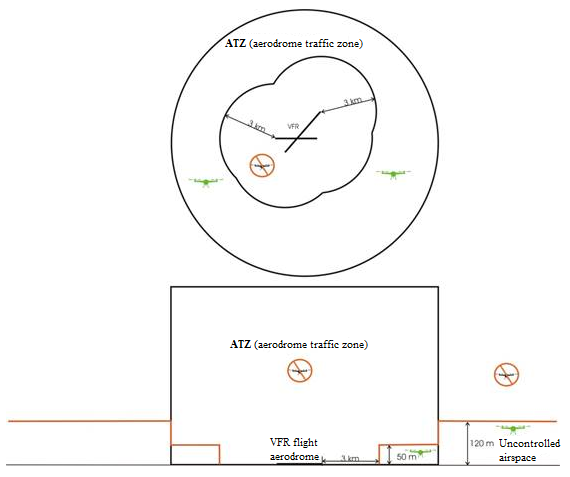 II. Airspace where flights may be performed in accordance with instrument flight rules (IFR)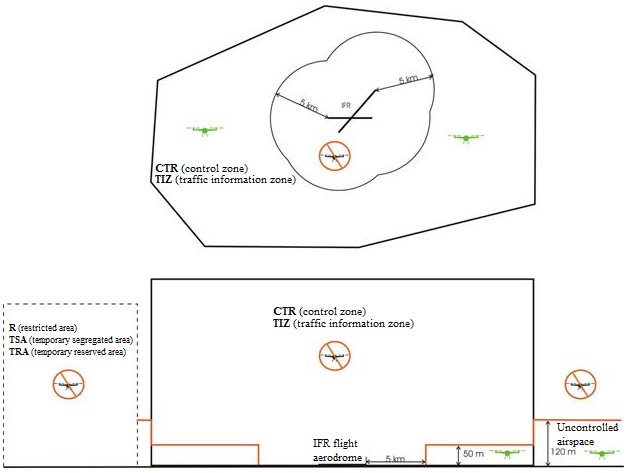 Acting for the Minister for Transport –Minister for Agriculture							Jānis DūklavsAnnex 6Cabinet RegulationNo. 73722 November 2016Application for Obtaining an Operating Authorization for Unmanned Aircraft FlightsI certify that the provided information is true.Note. * The detail of the document “Signature” shall not be completed if the electronic document has been drawn up in accordance with the laws and regulations regarding the drawing up of electronic documents.Acting for the Minister for Transport –Minister for Agriculture							Jānis Dūklavs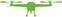 – it is allowed to fly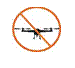 – only with the authorisation in conformity with Paragraphs 54 and (or) 55 of this Regulation and procedures in conformity with Paragraph 47 of this Regulation– it is allowed to fly– only with the authorisation in conformity with Paragraphs 54 and (or) 55 of this Regulation and procedures in conformity with Paragraph 47 of this RegulationI. Information regarding the owner/possessor/pilot/observerI. Information regarding the owner/possessor/pilot/observerI. Information regarding the owner/possessor/pilot/observer1.Description of planned activitiesPurpose and description of the flightPlace of the flight (WGS 84 co-ordinates)2.Given name, surname/company name of the owner/possessor3.Personal identity number/registration number4.Nationality5.Contact detailsAddress (the declared place of residence or legal address)Actual address (if different from the declared place of residence/legal address)6.Experience of the pilot in work with unmanned aircraftUnmanned aircraft pilot qualificationTotal flight experience for flights with unmanned aircraft (hours)Flight experience during last 12 months for flights with unmanned aircraft (hours)Flights performed with unmanned aircraft (aircraft type and aim of the flight)7.Experience of the observer in work with unmanned aircraftTotal flight experience for flights with unmanned aircraft (hours)Flight experience during last 12 months for flights with unmanned aircraft (hours)Flights performed with unmanned aircraft (aircraft type and aim of the flight)II. Technical information regarding an unmanned aircraftII. Technical information regarding an unmanned aircraftII. Technical information regarding an unmanned aircraft8.TypeHelicopter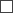 Multirotor aircraftAeroplaneOther _____________________________________9.Name10.Operation conditions and restrictions11.Maximum take-off weight (kg)12.Wing span or rotor diameter (m)13.Technical parameters (for the entire equipment, including also wing/rotor dimensions)14.Coloured photographs (from the front view and side view)Appended as attachmentsIII. Operating indicators of unmanned aircraftIII. Operating indicators of unmanned aircraftIII. Operating indicators of unmanned aircraft15.Maximum flight height (m)16.Maximum flight speed (km/h)17.Necessary distance (m)Take-off _______________________Landing _______________________IV. Remote-piloting system of an unmanned aircraft (command and control links necessary for the unmanned aircraft and remote piloting point thereof, and any other component as specified in the type development)IV. Remote-piloting system of an unmanned aircraft (command and control links necessary for the unmanned aircraft and remote piloting point thereof, and any other component as specified in the type development)IV. Remote-piloting system of an unmanned aircraft (command and control links necessary for the unmanned aircraft and remote piloting point thereof, and any other component as specified in the type development)18.Manufacturer of a transmitter/receiver19.Transmitter/receiver type20.Frequency (Mhz)V. Information Included in the Safety Assessment and Documents to be Appended TheretoV. Information Included in the Safety Assessment and Documents to be Appended TheretoV. Information Included in the Safety Assessment and Documents to be Appended Thereto21.Description of the safety assessment (risk identification, evaluation and mitigation measures)Appended as attachment22.Documents that attest the capacity of the owner/possessor to safely operate the unmanned aircraft, to carry out operation control and supervision (operational procedures, principles of flight)Appended as attachment23.Medical fitness of the pilot/observerConformity with the requirements laid down for the representatives of special professions (for example, civil aviation personnel, officials with special service ranks and candidates to positions of such officials of institutions of the Ministry of the Interior system or the Prison Administration, soldiers of the National Armed Forces and national guardsmen, seafarers, train drivers). A relevant certifying document shall be presented upon request of supervising and law-enforcement institutionsConformity with the requirements laid down for vehicle drivers and persons who wish to obtain a vehicle driver's qualification (information shall be verified in the State Register of Vehicles and Their Drivers)24.Type of a flightVisual line-of-sight (VLOS)Extended visual line-of-sight (EVLOS)Beyond visual line-of-sight (BVLOS)25.Operating instructions that include description of normal and contingency proceduresAppended as attachment26."Detect and avoid" capability of the unmanned aircraft systemAppended as attachment27.Information regarding equipment and freight (for example, camera, sensors) and fixing thereofAppended as attachment28.Other information(given name and surname)(signature*)(date)